ГПУ «Национальный парк «Припятский»Туристический комплекс «Дорошевичи»Комплекс включает два стационарных корпуса и домики летнего типа. Общая площадь комплекса составляет 5 га; номерной фонд – 27 место.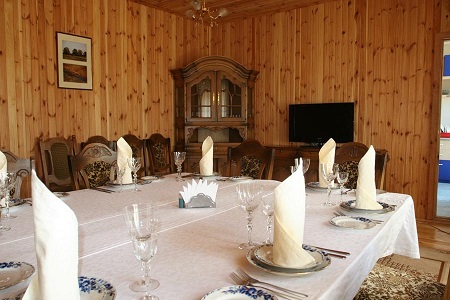 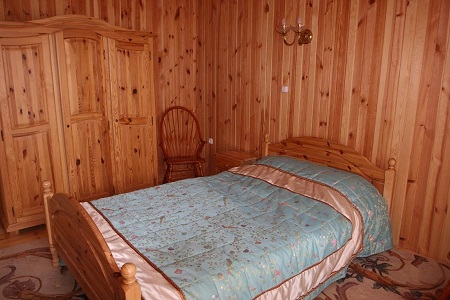 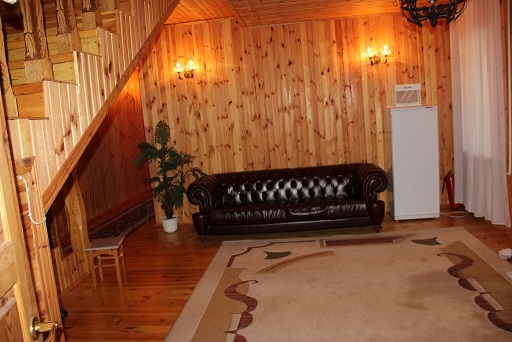 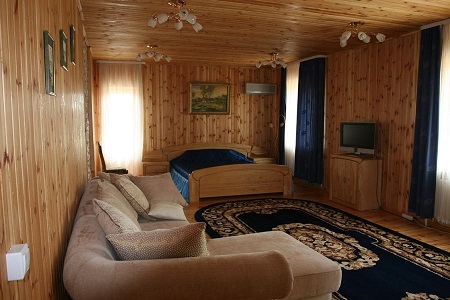 